На объектах торговли запрещается обращение продукции:Пищевой продукции с истекшими сроками годности, небезопасной, с признаками недоброкачественности.Пищевой продукции без документов, обеспечивающих ее прослеживаемость и подтверждающих качество и безопасность.Пищевой продукции без наличия маркировки (этикеток, товарных ярлыков, листков-вкладышей) с информацией, наносимой в соответствии с требованиями технических регламентов Таможенного союза, Евразийского экономического союза, позволяющей ее идентифицировать при приемке.Пищевой продукции с нарушением целостности потребительской упаковки и в загрязненной таре.Фруктов и овощей, загнивших, испорченных, проросших, с нарушением целостности кожуры.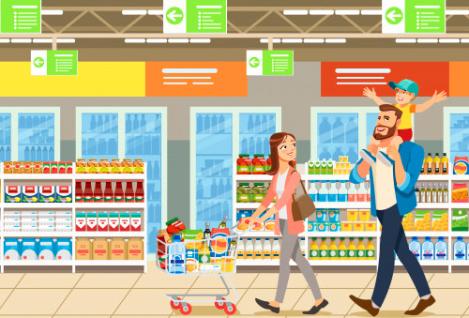 Автор: Лобко М.И.И.о. заведующего отделением гигиены питания санитарно-эпидемического отдела, тираж 200 экз.Государственное учреждение«Центр гигиены и эпидемиологии Ленинского района г. Минска»
Безопасное посещение магазина. Санитарно-эпидемиологические требования.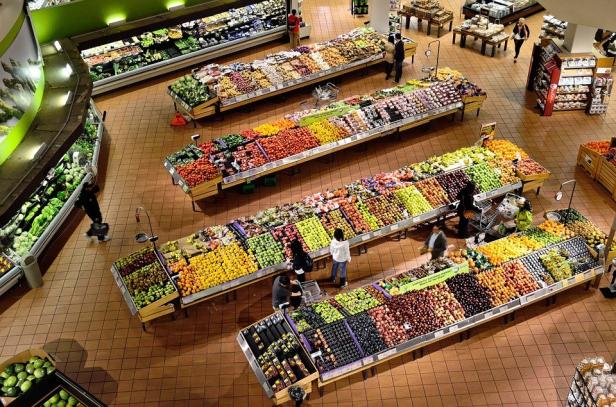 Минск 2023Широкий выбор объектов торговли в нашем окружении ставит вопрос: «А куда же пойти за покупками?». Чтобы к конечному потребителю поступали качественные и безопасные продукты, сотрудники объектов торговли должны соблюдать определенные правила, а потребители быть бдительными и владеть основными требованиями, которые предъявляются к объектам торговли. 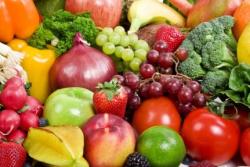 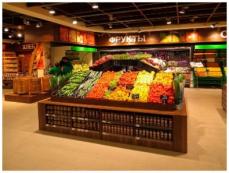 Производственный контроль – контроль, обеспечиваемый производителем продукции, работ и услуг, за соблюдением требований санитарно-эпидемиологического законодательства и выполнением санитарно-противоэпидемических и профилактических мероприятий, направленный на сохранение жизни и здоровья людей, среды обитания при производстве продукции, выполнении работ и услуг.Программа производственного контроля:разрабатывается и внедряется до начала производственной деятельностисоставляется в произвольной письменной формеутверждается руководством предприятияЗадачи для руководителей объектов:Организовать производственный контроль в соответствии с действующим санитарно-эпидемиологическим законодательством (в том числе подготовить перечень должностных лиц, на которых в установленном порядке возложены функции по осуществлению производственного контроля и ответственность за его выполнение);Осуществлять контроль за выполнением производственного контроля.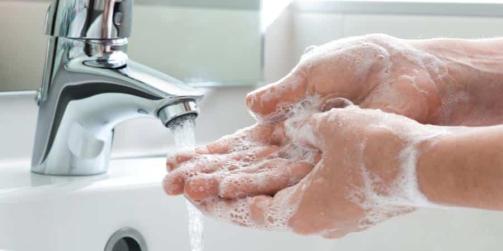 Работникам торговли мыть руки следует: перед началом работы;после каждого перерыва в работе; при переходе от одной операции к другой; после соприкосновения с загрязненными предметами;после посещения туалета дважды: в тамбуре после посещения туалета до надевания санитарной одежды и на рабочем месте – непосредственно перед тем, как приступить к работе;При хранении продукции: должны соблюдаться сроки годности, условия храненияправила товарного соседства;не допускается совместное хранениепродовольственного сырья с готовыми к употреблению продуктами;испорченной продукции совместно с доброкачественной;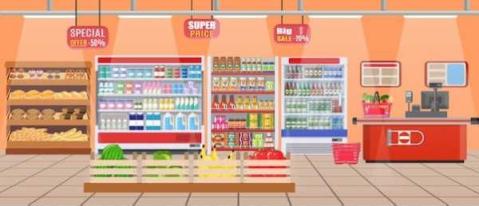 